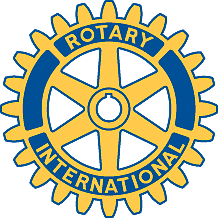 Rotary Club of Carleton Place and Mississippi Mills       Meeting of February 23rd, 2015Ten members were present tonight, including a surprise visit from Cory; however he announced that it would be his last meeting as he would be working in Toronto for the next six months. He was wished the best of luck in his career.Wes and Brenda will see if we can establish better contact with the EMC to get a regular monthly article published.We need a drive to sell more tickets for the Raceway event on March 15th. Faye will create an event on the Facebook page, and give it a $15 “boost”. We need 10 more sponsors at the $100 level, and members were asked to pursue these as quickly as possible.  More silent auction items are also needed, and volunteers to help with the silent auction and ticket selling. Mike will make sure Robert has a pre-signed cheque for the lottery prize, as he will not be able to be present. We will send posters to the Perth and Smiths Falls clubs.Wes will work on the trail signs as soon as the weather is suitable. We will also need to repair a small section of the trail with asphalt on a suitably warm day.We will discuss the compost sale in more detail next week. It is scheduled for the weekend of May 2nd and 3rd.Century 21 will become a corporate member, and the induction ceremony will be on April 13th, in the larger room at Slackoni's. We are actively looking for other corporate memberships. There will not be a meeting on Easter Monday, April 6th.